Министерство здравоохранения Республики ТатарстанГосударственное автономное профессиональноеобразовательное учреждение «Нижнекамский медицинский колледж»О.В.КарповаОбщие требования к порядку оформления учебно-методического комплексаМетодические рекомендации( дополненное и переработанное)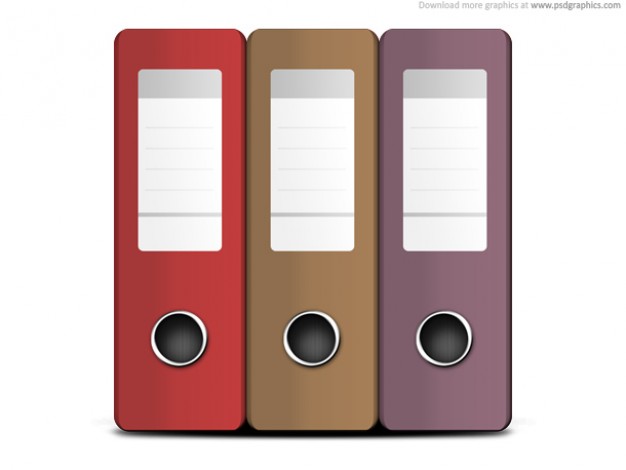  г. Нижнекамск2019 г.ББК 74.57 О 28Рассмотрено и утверждено на заседании ЦМК языковых дисциплин ГАПОУ «Нижнекамский медицинский колледж». Протокол № 3 от 24.10.2019 г.Составитель: Карпова О.В. зав. методическим отделом ГАПОУ «Нижнекамский медицинский колледж»Общие требования к порядку оформления  учебно-методического материала: методические  рекомендации /сост. О.В. Карпова.- Нижнекамск, 2019.-  29 с.Настоящие требования устанавливают порядок оформления учебно-методического комплекса в  ГАПОУ «Нижнекамский медицинский колледж». Методические рекомендации предназначены для преподавателей колледжа.ВВЕДЕНИЕВ условиях модернизации профессионального образования перед средним профессиональным образованием ставятся новые задачи: управление качеством образовательного процесса, создание нового научно-методического обеспечения образовательных программ, информатизация образования. В связи с этим возникает необходимость в создании качественных учебно-методических комплексов.Методические рекомендации устанавливают порядок оформления учебно-методического комплекса:  структуру УМК, комплектование учебно- методического материала к учебным дисциплинам и профессиональным модулям, включаемых в состав учебно-методических комплексов.1. СТРУКТУРА УЧЕБНО-МЕТОДИЧЕСКОГО КОМПЛЕКСА1.1. Учебно – методический комплексУчебно-методический комплекс (УМК) – совокупность учебно-методических материалов, регламентирующих сочетание организационных,содержательных, методических, технологических параметров, оценочныхсредств, обеспечивающих целостность педагогической системы по определенной специальности, профессиональному модулю, дисциплине.Цель создания УМК  – обеспечить качественное методическое оснащение учебно-воспитательного процесса. Основные задачи,  решаемые учебно-методическими комплексами: - четкое определение места и роли учебной дисциплины или профессионального модуля в образовательной программе; - отражение в содержании учебной дисциплины и профессионального модуля современных достижений науки, культуры и других сфер общественной и медицинской практики, связанных с данной учебной дисциплиной; - последовательная реализация внутри и междисциплинарных логических связей, согласование содержания и устранение дублирования изучаемого материала с другими дисциплинами образовательной программы; - рациональное распределение учебного времени по разделам курса и видам учебных занятий;- распределение учебного материала между аудиторными занятиями и самостоятельной работой студентов;- планирование и организация самостоятельной работы студентов с учетом рационального использования времени, отведенного на самостоятельную работу;- определение круга источников, учебной, методической и научной литературы, необходимых для освоения дисциплины и профессионального модуля, формирование библиографического списка.УМК дисциплины, профессионального модуля и их компоненты должны:-учитывать общую идеологию республиканской и региональной политики, содействовать развитию региональной системы среднего образования;-предусматривать логически последовательное изложение учебного материала;-предполагать использование современных методов и технических средств интенсификации учебного процесса, позволяющих студентам глубоко осваивать учебный материал и получать навыки по его использованию на практике;-соответствовать современным научным представлениям в предметной области;- обеспечивать межпредметные связи;-обеспечивать простоту использования для преподавателей и студентов;- содержать информацию об авторе (авторах), редакторе, результатах апробации в учебном процессе.Разработка компонентов УМК должна осуществляться на основе следующих дидактических принципов:- соответствие ФГОС СПО;- четкая структуризация (модульность) учебного материала;- последовательность изложения учебного материала;- полнота и доступность информации;- определение компетенций, которых должен достичь студент;- соответствие объема учебных материалов объему часов, отведенных на изучение дисциплины и профессионального модуля;-комплексность (теоретические, практические материалы, промежуточная  аттестация).УМК должен разрабатываться преподавателем, ведущим данный предмет. Содержание программы должно опираться на современные знания. Оно может варьироваться в зависимости от требований, предъявляемых стандартами образования для конкретной специальности. 1.2.Содержание УМКУМК состоит из шести блоков:- нормативный блок;- теоретический блок;- практический блок;- блок  контрольно измерительных материалов;- методический блок;- творческая работа преподавателя.Наполняемость комплекса зависит от специфики дисциплины, профессионального модуля  и учебного плана специальности. В учебно-методическом комплексе все должно быть небольшим по объему, кратким, лаконичным.1.2.1 Нормативный блок1.Аннотация УМК (Приложение 1).2.Закон об Образовании в Российской Федерации.3.Рабочая программа (дисциплины,  профессионального модуля, спецкурса).4.Перечень инструктивных материалов Министерства здравоохранения и Министерства образования РФ и РТ, соответствующих  профилю  дисциплины и профессионального модуля. 5. Паспорт кабинета.6. Должностная инструкция преподавателя.7.Должностная инструкция заведующего кабинетом.8. Должностная инструкция классного  руководителя.Аннотация -  называет авторов УМК, включает перечень элементов, составляющих. Рабочая учебная программа - документ, в котором определен перечень тем, номенклатура изучаемых вопросов, объединенных в темы и подтемы, последовательность их изучения, время, отводимое на основные части курса. В программе раскрываются цели и задачи дисциплины, ее связь с другими предметами, содержание тем, определяются компетенции, которыми обучающийся должен овладеть в результате изучения дисциплины и профессионального модуля. В программах перечисляются виды учебных занятий в зависимости от формы обучения, обозначается круг литературных источников,  формы и методы контроля  и оценки результатов обучения.Паспорт кабинета – документ, который включает данные об оснащении кабинета.1.2.2 Теоретический блок1.Учебники.2. Учебные пособия.3.Учебно-методический комплект для теоретических занятий (структуру оформления см. в разделе 2).1.2.3 Практический блок1.Практикумы (комплексы заданий, упражнений, игр, тренингов, способствующих развитию практических умений и навыков). 2.Учебные справочники.3.Наглядно-иллюстративные материалы.4.Учебно-методический комплект для практических занятий  (структуру оформления  см. в разделе 2).1.2.4  ФОС  - Блок контрольно-измерительных материалов 1.Вопросы и задания для самостоятельной работы.2.Перечень вопросов к зачету.3.Перечень вопросов к экзамену.4.Экзаменационный билет с примером. 5.Практические задания к экзамену/зачету с примерами заданий.6.Полный комплект тестов текущего контроля.7.Полный комплект тестов промежуточной аттестации с образцом, экзаменационный тест. 8.Контрольные работы. 9.Банк тестовых заданий для самоконтроля. 10.Методики решения и ответы к тестовым заданиям. 11.Темы курсовых и дипломных работ.При формировании фонда оценочных средств рекомендуется обратить внимание  на разработку разноуровневых заданий для студентов.1.2.5 Методический блок1.Методические рекомендации по дисциплине для преподавателей.2.Методические рекомендации по дисциплине для студентов.3.Методические указания к выполнению творческого проекта, курсовой и дипломной работы.Методические рекомендации включают материалы по методике преподавания учебной дисциплины, изучения курса, выполнения курсовых и дипломных проектов, контрольных работ, организации самостоятельной работы обучающихся.1.2.6 Творческая работа преподавателя (Портфолио)1.Материалы открытых уроков.2.Выступления на  педсоветах, методсоветах, семинарах, конференциях3.Печатные работы.4.Изданные методические пособия.5.Рецензии.6.Анализы посещенных уроков.7.План работы преподавателя на год.8.Отчет о работе.9.Информация об участии в разработке нормативных документов, конференциях, и т.д.10.Карта результативности с приложением (достижения преподавателя).2. СТРУКТУРА ОФОРМЛЕНИЯ ТЕОРЕТИЧЕСКИХ И ПРАКТИЧЕСКИХ ЗАНЯТИЙУМК  ˗ учебно-методический комплект представляет собой систему дидактических средств обучения по теме создаваемую в целях наиболее полной реализации образовательных и воспитательных задач, сформированных программой по данной дисциплине, профессиональному модулю.  2.1.Учебно-методический комплект  теоретического(их) занятия (ий)1.Титульный лист (Приложение 2, Приложение 3).2.Учебно-методическая карта теоретического занятия (Приложение 4).3.Глоссарий по теме.4.Тезисы лекций  или методические разработки для преподавателя. 5. Дидактический, иллюстративный и раздаточный материал по теме.6.Средства контроля знаний (тестовые задания, слепые графы логической структуры, ситуационные задачи и др.)  (на усмотрение преподавателя).7. Вопросы для самоподготовки по теме.8.Литература для подготовки (основная, дополнительная).      2.2.Учебно-методический комплект  практического(их)  занятия(ий)1.Титульный лист (Приложение 2, Приложение 3).2.Учебно-методическая  карта  практического занятия (Приложение 5).3.Глоссарий по теме.4. Материал для практических занятий.5. Дидактический, иллюстративный и раздаточный материал по теме.6.Средства контроля знаний (тестовые задания, слепые графы логической структуры, ситуационные задачи, рабочая тетрадь и др.)  (на усмотрение преподавателя).7. Вопросы для самоподготовки по теме.8.Литература для подготовки (основная, дополнительная).2.3. Учебно - методическая карта занятия План учебного занятия (учебно - методическая карта занятия) ˗˗документ, разрабатываемый преподавателем на каждое учебное занятие для обеспечения эффективной реализации содержания образования, целей обучения, воспитания и развития студентов, формирования у них прочных знаний, умений и навыков.Поурочный план занятия необходим каждому педагогу, независимо от его стажа, эрудиции и уровня педагогического мастерства. Составляется он на основе содержания рабочей программы учебной дисциплины. Преподаватель на основе мыслительного эксперимента осуществляет прогнозирование будущего занятия, его мысленное проигрывание, разрабатывает своеобразный сценарий своих действий и действий обучаемых в их единстве.План учебного занятия (учебно-методическая карта занятия) ˗ это начало творческого поиска, средства эффективности урока, реализация замысла педагога, фундамент вдохновения и талантливой импровизации. В нем отражается тема и цель учебного занятия с конкретизацией его дидактических задач, краткое содержание материала, изучаемого на уроке, определяются форма организации учебно-познавательной деятельности обучаемых, методы, средства обучения, система заданий и задач, в ходе выполнения которых успешно будет осуществляться актуализация ранее усвоенных опорных знаний и способов деятельности, формирование новых научных понятий и их применение в различных ситуациях обучения, контроль и коррекция от незнания к знанию, от неумения к умению совершать на этом пути необходимые и достаточные познавательные и практические действия при решении запланированных на уроке учебно-познавательных и практических задач.2.3.1 Постановка цели занятияОпределение конкретной цели обучения является принципиальным моментом в организации учебного процесса. Если не определить цель занятия, то нельзя точно определить объем учебного материала, форму, этапы его представления студентам.Цель как мотив мобилизует желание  обучающихся добиться результата. При отсутствии цели любая деятельность становится пустым времяпровождением.Цель учебная  ˗ это не название темы урока. Это четкое и ясное описание дела для обучающихся.Необходимо четко сформулировать  цель урока. Цель показывает, чему студент должен научиться, видеть, где он может использовать эти знания или умения.Цель объясняет студенту, что он изучает, зачем работает.Цель позволяет проводить опрос с позиции достижения целей студентом.Цели урока:1. Варианты конструирования образовательных целей:1.1.Способствовать формированию и развитию умений и навыков (специальных и общеучебных). Изучить;Раскрыть;Ознакомить;Отработать навыки самостоятельной работы;Научить работать с  литературой;Составлять схемы.1.2. Способствовать запоминанию основной терминологии технологических процессов.1.3. Способствовать запоминанию цифрового материала как ориентира для понимания количественных характеристик изучаемых объектов и явлений.1.4. Способствовать осознанию основного учебного материала.1.5. Способствовать формированию представлений о...1.6. Способствовать осознанию существенных признаков понятий, технологических процессов.1.7. Создать условия для выявления причинно-следственных связей: Раскрыть причины...Выяснить последствия...1.8. Способствовать пониманию закономерности.., Создать условия для выявления взаимосвязи между...Способствовать пониманию зависимости между...2. Варианты конструирования развивающих целей:2.1. Способствовать развитию речи обучающихся (обогащение и усложнение словарного запаса, усиление выразительности и оттенков).2.2. Способствовать овладению основными способами мыслительной деятельности обучающихся (учить анализировать, выделять главное, сравнивать, строить аналогии, обобщать и систематизировать, доказывать и опровергать, определять и объяснять понятия, ставить и разрешать проблемы).2.3. Способствовать развитию сенсорной сферы обучающихся.2.4. Способствовать развитию двигательной сферы обучающихся.2.5.Способствовать формированию и развитию познавательного интереса обучающихся к предмету.2.6. Способствовать овладению обучающимися всеми видами памяти.2.7. Способствовать формированию и развитию самостоятельности обучающихся.3. Варианты конструирования воспитательных целей:3.1. Способствовать формированию и развитию нравственных, трудовых, эстетических, патриотических, экологических, экономических и других качеств личности.3.2. Способствовать воспитанию правильного отношения к общечеловеческим ценностям.2.3.2 Организационный момент урокаПриветствие.Проверка явки студентов.Заполнение  классного журнала.Проверка готовности  студентов к уроку.Доведение до студентов темы, цели и задач урока.Настрой студентов на работу.2.3.3 Мотивация учебной деятельностиМотивация ˗ это процесс, в результате которого определенная деятельность приобретает для индивида известный личностный смысл, создает устойчивость его интереса к ней и превращает внешние заданные цели деятельности во внутренние потребности личности. Так как мотивация - это как бы внутренняя движущая сила действий и поступков личности, педагоги стремятся управлять ею и учитывать ее в построении учебного процесса. Показ обучающимся тех реальных производственных условий и задач, в которых им необходимо будет использовать знания по изучаемой теме, показ профессиональной направленности, в обучении создают у обучающихся повышенное внимание к предмету. Мотивация является одним из необходимых условий активного включения обучающегося в познавательную деятельность, поэтому ее созданию уделяется пристальное внимание психологов и педагогов. Одной из наиболее простых методик усиления мотивации является создание потребностей в учебе через интерес. В связи с этим мотивационное введение должно вызвать у студентов познавательно-профессиональный интерес к работе и явиться стимулом активной, целенаправленной деятельности.Преподаватель подчеркивает практическую значимость, актуальность темы, отражает региональный компонент.2.3.4 Самостоятельная работа студентовСамостоятельная работа, прежде всего, завершает задачи всех других видов учебной работы. Самостоятельная работа имеет большое воспитательное значение: она формирует самостоятельность не только как совокупность определенных общих и профессиональных компетенций, умений и навыков, но и как черту характера, играющую существенную роль в структуре личности современного специалиста.Самостоятельная работа может входить как главный элемент в структуру занятия, а может выступать как организационная форма обучения.Самостоятельная работа ˗ это деятельность студентов в процессе обучения и во вне аудиторное время, выполняемая по заданию преподавателя, под его руководством, но без его непосредственного участия.Основой для самостоятельной работы является весь комплекс полученных студентами знаний. Самостоятельная работа тренирует волю, воспитывает работоспособность, внимание, культуру учебного труда.Основными признаками самостоятельной работы студентов принято считать: Наличие познавательной или практической задачи, проблемного вопроса и особого времени на их выполнение, решение.Проявление умственного напряжения обучаемых.Проявление сознательности, самостоятельности, активности студентов в процессе решения поставленных задач.Владение навыками самостоятельной работы.Осуществление управления и самоуправления самостоятельной познавательной и практической деятельностью студента.В самостоятельной работе студентов по решению познавательных задач всегда присутствуют элементы управления и самоуправления данной деятельности.Самостоятельность обучаемых проявляется по-разному: от простого воспроизведения, выполнения задания по жесткому алгоритму и до творческой деятельности.Владение навыками самостоятельной работы присуще далеко не всякому студенту, вместе с тем научить обучаемого учиться, научить самому добывать знания можно, лишь организуя его самостоятельную практическую деятельность.Обязательная самостоятельная работа имеет разнообразные формы, чаще всего это различные домашние задания.Домашняя работа может быть рассчитана на воспроизведение знаний, их закрепление, углубление, на формирование умений.В зависимости от поставленной цели виды домашних заданий могут быть различны: чтение учебной литературы (основной, дополнительной, справочной), составление плана текста, конспектирование, составление сравнительных таблиц, графологических структур, решение задач, подготовка реферата, доклада, подготовка к конференции, олимпиаде, конкурсу, деловой игре, экзамену, зачету, контрольной работе и т.д.Наряду с домашними заданиями, общими для всех студентов, могут применяться индивидуальные задания, предназначенные для студентов, проявляющих особый интерес к той или иной учебной дисциплине.Педагогическое руководство внеаудиторной самостоятельной работой заключается в том, чтобы правильно определить объем и содержание домашнего задания.Студентам важно знать и то, как следует выполнять эти задания, какими приемами и методами пользоваться, какова методика самостоятельной работы. Уместна демонстрация образцов выполненного задания.Подлинному овладению знаниями, умениями и навыками способствует разработка преподавателем дидактических материалов по организации самостоятельной работы студентов. Дидактические материалы являются дополнением к стабильному учебнику. В них содержатся: система заданий, конкретные указания по выполнению умственных или практических действий, наблюдению явлений и фактов, воспроизведению уже знакомых явлений, выявлению существенных признаков, формулирование правил, составление графологических структур схем, сводных таблиц и т.д.Разработка дидактического материала содействует интенсификации учебной деятельности всех студентов на всех этапах обучения.Дидактические материалы могут быть оформлены по темам, разделам дисциплины, профессионального модуля и представлять собою рабочие тетради, которые предлагается использовать в дополнение к объяснению преподавателя и к работе студентов по учебнику.Характерной особенностью рабочих тетрадей является то, что процесс выполнения заданий, а также результаты фиксируются тут же в тетрадях, что позволяет преподавателю контролировать ход мысли студента. Выполнение заданий может фиксироваться и в лекционных тетрадях, и в отдельных тетрадях по самоподготовке студентов. Эталоны ответов можно помешать в справочной части тетради для самопроверки выполнения заданий. Можно эталоны печатать на отдельных листах.Использование дидактических материалов вносит полезное разнообразие в работу студентов, содействует активизации их внимания, повышению интереса к выполняемым заданиям.2.3.5 Домашняя работаДомашняя работа может быть рассчитана на воспроизведение знаний, их закреплении, углубление, на формирование умений. Могут быть использованы домашние задания опережающего, перспективного характера. Применение опережающих заданий позволяет преподавателю пробуждать и развивать познавательные интересы, с большей эффективностью проводить на занятиях беседы, дискуссии. В средних специальных учебных заведениях используют следующие основные виды домашних заданий в зависимости от поставленной цели:2.3.6 Виды контроляВ педагогической литературе выделяют следующие виды контроля: предварительный, текущий, рубежный (периодический) и итоговый.Предварительный контроль служит необходимой предпосылкой для успешного планирования и руководства учебным процессом. Он позволяет определить походный уровень знаний и умений обучаемых. На основании этих данных преподаватель вносит коррективы в рабочие программы дисциплин.Текущий контроль осуществляется во всех организационных формах обучения и является продолжением обучающей деятельности преподавателя. Текущий контроль позволяет получать непрерывную информацию о ходе и качестве усвоения учебного материала. Задачами текущего контроля является стимуляция регулярной, напряженной работы студентов, активизация их познавательной деятельности. Нельзя допускать большие интервалов в контроле каждого студента, в противном случае студенты перестают регулярно готовиться к занятиям.Сочетание различных форм текущей проверки знаний позволяет активизировать воспроизводящую, познавательную деятельность студентов и исключает элемент случайности в оценке знаний.Рубежный контроль позволяет определить качество изучения студентами учебного материала но разделам, темам предмета. Такой контроль проводят обычно несколько раз в семестр. Примером рубежного контроля могут служит контрольные работы, компьютерное тестирование.Педагогический контроль позволяет проверить прочность усвоения полученных знаний, гак как проводится через продолжительный период времени.Итоговый контроль направлен на проверку конечных результатов обучения выявление степени овладения студентами системой знаний, умении и навыков, полученных в процессе изучения отдельного предмета или ряда дисциплин.Итоговый контроль осуществляется на семестровых, переводных и государственных экзаменах. По результатам контроля выставляются оценки по пятибалльной системе.Итоговые семестровые оценки по предметам, не выносимым на экзамены выставляются по результатам текущего и периодического контроля, но не являются средним арифметическим всех имеющихся оценок за этот период. Следует обращать особое внимание на результаты контроля, осуществляемого по основным вопросам учебной программы, по письменным и контрольным вопросам.Формы проверки знанийВ средних специальных учебных заведениях основными формами контроля знаний, умений и навыков студентов являются: устный опрос (индивидуальный и фронтальный), письменная и практическая проверка, стандартизированный контроль и др.1.Устный опросИндивидуальный опрос - наиболее распространенный метод контроля знаний студентов. При устном опросе главное внимание сосредотачивается не только на простом воспроизведении фактов, но и на их объяснении и доказательстве,Устный опрос должен производиться регулярно, чтобы стать важным фактором обучения и воспитания. Вопросы для устного опроса должны быть заранее подготовленными, продуманными, точными, недвусмысленными. Для такого опроса подбираются вопросы, требующие подробного изложения и разъяснения.Кроме индивидуального, различают фронтальный и комбинированный опрос. Фронтальный опрос проводится в форме беседы преподавателя с группой. Его достоинство в том, что в активную умственную работу вовлекаются все студенты группы. Для фронтального опроса важна система вопросов. В них должна быть определенная последовательность, которая позволяет увидеть основные понятия, положения, зависимости в учебном материале. Вопросы должны быть лаконичными, ответы - краткими. Чаще всего такая проверка используется для контроля знаний, подлежащих обязательному запоминанию и усвоению правил, дат, количественных показателей, терминов: Однако, фронтальный опрос не может быть основным видом проверки. В ходе его проверяется факт выполнения задания, но трудно установить полноту и глубину усвоения.Чтобы вызвать познавательную активность студентов всей группы, целесообразно сочетать индивидуальный и фронтальный опрос, а также применять различные приемы активизации познавательной деятельности студентов (предлагают остальным проанализировать ответ товарища, дополнить его, задать вопросы отвечающему) остальным проанализировать ответ товарища, дополнить его, задать вопросы отвечающему).Устный опрос требует больших затрат времени, кроме того, по одному вопросу нельзя проверить всех студентов. В целях рационального использования учебного времени проводят комбинированный, уплотненный опрос, сочетая устный опрос с другими формами (письменный опрос но карточкам, выполнение заданий у доски и другие).2.Письменная проверка является важнейшей формой контроля знаний, умений и навыков студента. Его применение дает возможность о, проверить усвоение учебного материала всеми студентами группыПисьменные работы по содержанию и форме в зависимости от предмета могут быть самыми разнообразными; диктанты, сочинения, решение задач, выполнение упражнений, расчетов, выписывание рецептов, ответы на вопросы т.д.Продолжительность письменных контрольных работ может быть различной. После проверки и оценки контрольных письменных работ проводится анализ результатов их выполнения, выявляются типичные ошибки и причины, вызвавшие неудовлетворительные оценки.3.Практическая проверка занимает особое место в системе контроля. Практическая проверка позволяет выявить, как студенты умеют применять полученные знания на практике, насколько они овладели необходимыми умениями. В процессе выявления профессиональных знаний студент обосновывает принятые решения, что позволяет установить уровень усвоения теоретических положений.Наиболее широко эта форма используется при изучении специальных дисциплин, на лабораторных и практических занятиях, при прохождении производственной практики.Широкое применение для контроля находят профессиональные задачи, деловые игры, подобранные в соответствии с требованиями квалификационной характеристики специалиста.Практическая проверка является ведущей формой контроля в период производственной практики. Контроль ЗУН осуществляется как в ходе выполнения студентами конкретной производственной деятельности, так и по её результатам.4.Стандартизованный контроль предусматривает разработку тестов. Тестирование – позволяет без больших погрешностей проверить весь объем знаний по предмету за короткий срок.Тест состоит из двух частей задания и эталона.Задания бывают:альтернативные, когда студент должен ответить «да» или «нет»; множественного выбора, предлагает выбор одного ответа из нескольких (пяти, шести);перекрестного выбора, т.е. задание на сопоставление, которое устанавливает соответствие между несколькими вопросами и несколькими ответами, записанными в произвольном порядке;с конструированными ответами, выполняются путем внесения дополнений, формул, определений и т.п.Тестовый контрольПоложительные моменты:– объективность результатов;– высокая оперативность;– охват всего учебного материала;– демократичность формы контроля;– достоверная информация об уровне усвоения материала;– возможность установления четкого рейтинга каждого обучающегося группы по предмету;   – возможность компьютеризации; – нравится обучающимся.Некоторые негативные моменты:– значительные временные затраты в подготовке тестов;– вероятность угадывания ответов;– бессловесность.   Общие требования к содержанию тестовых заданий при компоновке теста.1. По форме построения все тестовые задания: -должны соблюдать однозначность и правильность решения, достигаемую за счет отсутствия двусмысленных формулировок; -должны соблюдать одинаковые правила оценки ответов, т. е. все тестируемые поставлены в равные условия для решения теста;- должны быть функционально валидными, т.е. соответствовать выявляемому уровню;- должны быть содержательно валидными, т. е. включать только те задания, которые изучались и являются системообразующими; располагать задания по степени возрастания трудности;- должны соблюдать логическую форму высказывания, предполагающую отсутствие тяжеловесных конструкций, компактность формулировки тестового утверждения в форме истинного или ложного высказывания;-должны быть краткими, позволяющими минимумом средств добиться ясности смысла содержания задания: тщательный подбор слов, символов, графиков и т.д.;- должны иметь четкую, компактную, доступную пониманию инструкцию, которая на протяжении всего времени, отведенного на решение теста, должна быть перед глазами испытуемого;- должны соблюдать правила построения ответов. Ответы в тесте могут предлагаться в разных вариантах: выборочные, формульные, числовые, текстовые, графические. Они должны следовать принципу «исключенного третьего», когда не допускаются формулировки типа «все ответы правильные», «правильного ответа нет» и т.д., включать правдоподобные ответы при требовании выбрать правильный ответ.Весь пакет материалов по тестовому экзамену является собственностью разработчика и в этом качестве может являться предметом купли-продажи, обмена и т.п., поэтому авторство на эти документы должно быть соответствующим  образом защищено.5.Самоконтроль и взаимопроверка. Самоконтроль активизирует познавательную деятельность студента, воспитывает сознательное отношение к проверке, способствует выработке умений находить и исправлять ошибки. Все это необходимо для формирования навыков самообразования. Перед самостоятельной работой обучающиеся получают инструкцию о выполнении работы и ключ для самопроверки. Инструкция должна показать студентам, какие знания и умения контролируются, а ключ содержит правильные ответы, по которым обучающиеся сверяют результаты работы и вносят необходимые исправления.Подобным образом осуществляется и взаимопроверка, в ходе которой студенты проверяют друг у друга выполнение задания. 6.Опорный контроль знанийКонспектный контроль. Обучающийся опирается полностью на содержание своего конспекта по предмету. Контрольные вопросы составляются не только с учетом объяснения учебного материала, но и выходят за пределы содержания конспекта.Учебный контроль, при котором обучающийся работает с основным учебным пособием по предмету по изученным параграфам темы. Этот вид контроля направлен на систематическую работу обучающегося с учебником. Излагая новый материал, некоторые вопросы опускаются для самостоятельной подготовки. Учебный контроль мобилизует обучающегося на постоянную работу с книгой.Справочно-нормативный контроль, при котором обучающиеся ведут поисковую работу по сбору необходимой информации по справочникам и нормативной литературе на конкретно заданный вопрос. При таком виде контроля развивается интуиция, умение работать с литературой.Плакатный, макетный, стендовый. Обучающемуся при ответе предлагается плакат, по которому на предыдущем уроке объяснялся новый материал (кадр презентации).Реферативный.  Обучающемуся выдается ряд контрольных вопросов, на которые он отвечает письменно, а затем делает сообщение на уроке.Проектный контроль по предложенным предметным проектам обучающихся.Экскурсионный контроль. Обучающиеся отвечают на вопросы во время или после проведения экскурсии.7.Игровой контроль знанийКроссвордный контроль.Ребусовый контроль. И т.п.8.Интерполяционный контроль знанийПри интерполяционном контроле знаний обучающемуся выдается специальный текст задания, после прочтения которого его надо изменить, дополнить, вставить слова, фразы, предложения, в корне изменить смысл прочитанного или просто его описать. Такой вид контроля проводится по учебной, нормативной или справочной литературе по специально разработанным заданиям, карточной системе заданий, техническим диктантам, абзацам из литературы, аудио и видеозаписям.Методика такова. Каждый обучающийся получает индивидуальную серию контролируемого материала для внимательного прочтения и изучения, после чего материал собирается, а студент приступает к описанию изученной информации, т.е. изменяет, дополняет.При устном контроле преподаватель диктует предложения, которые необходимо довести до смыслового конца, завершения или дает небольшой законченный объем, который после его прочтения следует изложить на бумаге. По завершении контроля анализируются ответы и выставляются оценки.9.Рейтинговый контроль знанийРейтинг – это индивидуальный числовой показатель оценки знаний. Рейтинговая система – система оценки накопительного типа, основанного на рейтинговых измерениях, отражает успеваемость обучающихся, их творческий потенциал, психологическую и педагогическую характеристику.Методика разработки рейтинга по предмету:1-й этап – организационный, организация творческой группы преподавателей смежных предметов.2-й этап – разработка перечня знаний, умений и навыков по каждому модулю в соответствии с образовательным стандартом.3-й этап – разработка рейтинговых показателей по каждой контрольной точке и по предмету в целом.Рейтинговая система контроля знаний имеет примерную схему:– стартовый рейтинг – определение начального уровня знаний;– текущий контроль – оценка работы обучающегося преподавателем при выполнении заданий на текущих занятиях, за выполнение домашней работы, работы, за выполнение практической работы.– промежуточный контроль – оценка обязательных контрольных работ, зачетов и т.п.– итоговый контроль – экзаменационная оценка по предмету, квалификационным экзаменам (Если обучающийся имеет итоговую сумму баллов по рейтингу  86-100%, то он может быть освобожден от экзамена)– творческий рейтинг – участие в олимпиадах, конференциях, выставках технического творчества, конкурсах. Индивидуальное творческое задание, рефераты.Результаты фиксируются и у преподавателя, и на общем стенде в группе. т.е. каждый видит свои результаты наглядно.При внедрении рейтинговой системы контроля знаний очень важно разработать разнообразный дидактический материал: программа, перечень практических занятий, перечень основной и дополнительной литературы, лекции преподавателя, наглядные пособия, банк задач. Вопросов, тестов, вариантов контрольных работ и т.д.Эта система заставляет нерадивых обучающихся усваивать минимальный объем знаний, позволяет им определить уровень своих знаний, затем дает возможность переходить к более высокому уровню знаний.10.Нетрадиционный экзаменОсновная идея такого экзамена – определить уровень усвоения знаний, умений и навыков в ходе коллективной мыслительной деятельности.Экзамен проводится в 5 этапов.1. Контроль приобретенных умений и навыков. Каждый обучающийся решал конкретную практическую задачу с обязательными выводами. Оценка выставлялась жюри из обучающихся на «4» и «5» и из преподавателей.2. и 3. Оценивались теоретические знания по всем разделам предмета. Группа делится на команды. Работа идет в системе коллективной мыслительной деятельности.4. Тестирование в течение 10 минут по темам, не охваченным устным опросом.5. Команда разбивалась на микрогруппы и получала практическое задание.При подведении итогов оценивается каждый шаг обучающихся, подсчитывается средний балл. Если есть сомнения, задаются вопросы.Итоговая государственная аттестация  является последним звеном в системе контроля.Все виды контроля должны быть четко спланированы, логически взаимосвязаны, дидактически обеспечены. Отсутствие контроля или формальное его осуществление наносит непоправимый вред учебно-воспитательному процессу. Контроль за качеством знаний, позволяет выявить индивидуальный характер усвоения, проблемы и наметить рациональные пути их преодоления с учетом индивидуального подхода к каждому ученику.ПРИЛОЖЕНИЕ 1Аннотация УМКНаименование учебно-методического материала – учебно- методический комплексУчебное заведение – ГАПОУ  «Нижнекамский медицинский колледж»Наименование дисциплины – клиническая фармакологияАвтор – Иванова И.А., преподаватель фармакологииПеречень элементов, составляющих УМК:I.Нормативный блок 1.Аннотация.2.Закон об Образовании в Российской Федерации.3.Рабочая учебная программа дисциплины с указанием кодов формируемых общих и профессиональных компетенций.4.Перечень инструктивных материалов Министерства здравоохранения и Министерства образования РФ и РТ, соответствующих  профилю  дисциплины. 5. Паспорт кабинета.6. Должностная инструкция преподавателя.7.Должностная инструкция заведующего кабинетом.8. Должностная инструкция классного  руководителя.II.Теоретический блок1.Учебники: 1.	Лекарствоведение: учебник / Р. Н.  Аляутдин. - М. : ГЭОТАР-Медиа, 20172.	Жохова, Е.В.  Фармакогнозия: учебник для фарм. колледжей и техникумов / Е.В. Жохова [и др.]. - М.: ГЭОТАР-Медиа, 20123.	Экономика и организация фармации: учебник для студ. учреждений сред. проф. образования / И.В. Косова [и др.]; под ред. И.В. Косовой. - 3-е изд., перераб. и доп. - М. : Академия, 20153.Учебно-методические комплекты теоретических занятий,  электронные конспекты лекций.III. Практический блок 1. Практикумы - содержатся задания и упражнения практического характера. 2.Наглядно-иллюстративные материалы – схемы, рисунки, таблицы, образцы лекарственных препаратов и форм, образцы бланков рецептов.3.Учебно-методические комплекты практических занятий.4. Учебно-методические комплекты семинарских занятий.IV.Блок контрольно-измерительных материалов1.Вопросы и задания для самостоятельной работы.2.Перечень вопросов к зачету.3.Перечень вопросов к экзамену.4.Полный комплект тестов текущего контроля с образцом.5.Полный комплект тестов промежуточной аттестации с образцом.6.Контрольные работы.7.Банк тестовых заданий для самоконтроля.8.Методики решения и ответы к тестовым заданиям.V. Методический блок 1.Методические рекомендации по дисциплине для преподавателя. 2.Методические рекомендации по дисциплине для студентов. 3.Методические указания к выполнению курсовой и дипломной работы.4.Сборник тем курсовых и дипломных работ.VI.Творческая работа преподавателя1.Материалы открытых уроков.2.Выступления на  педсоветах, методсоветах, семинарах, конференциях (методические доклады).3.Печатные работы.4.Изданные методические пособия.5.Рецензии.6.Анализы посещенных уроков.7.План работы преподавателя на год.8.Отчет о работе.9.Информация об участии в разработке нормативных документов, конференциях, и т.д. 10.Карта результативности с приложением (достижения преподавателя).ПРИЛОЖЕНИЕ 2Министерство здравоохранения Республики ТатарстанГосударственное автономное профессиональное образовательное учреждение«Нижнекамский медицинский колледж»УЧЕБНО – МЕТОДИЧЕСКИЙ КОМПЛЕКТ Дисциплина  «Гигиена и экология человека»Тема (раздел): «Предмет гигиены и экологии человека»Специальность        34.02.01 Сестринское делоКоличество часов на тему (раздел)  – 2 ч.Преподаватель – Петрова В.А.ПРИЛОЖЕНИЕ 3Министерство здравоохранения Республики ТатарстанГосударственное автономное профессиональноеобразовательное учреждение«Нижнекамский медицинский колледж»УЧЕБНО – МЕТОДИЧЕСКИЙ КОМПЛЕКТПМ.04, ПМ.05, ПМ.07 «Младшая медицинская сестра по уходу за больными»Тема (раздел): «История сестринского дела»Специальность  - 34.02.01 Сестринское дело                               31.02.02 Акушерское дело                               31.02.01 Лечебное делоКоличество часов на тему  (раздел) – 4 ч.Преподаватель – Тарасова Г.Е.ПРИЛОЖЕНИЕ 4УЧЕБНО-МЕТОДИЧЕСКАЯ КАРТАтеоретического занятияПреподаватель Тарасова Г.Е.ПРИЛОЖЕНИЕ 5УЧЕБНО-МЕТОДИЧЕСКАЯ КАРТАпрактического  занятияПреподаватель Тарасова Г.Е.ЦельВиды домашнего заданияПервичное овладение знаниями (усвоение нового материала)Чтение учебника, первоисточника, дополнительной литературы; составление плана текста, конспектирование прочитанного, графическое изображение структуры текста; выписки из текста; работа со словарями и справочниками; ознакомление с нормативными документами; наблюдения.Закрепление и систематизация знанийРабота с конспектом лекции, повторная работа над материалом учебника, первоисточника, дополнительной литературы; составление плана ответа на специально подготовленные вопросы; составление таблиц, графиков, схем; изучение нормативных документов; ответы на контрольные вопросы; подготовка к выступлению на семинаре, а также рефераты и доклады, составление библиографии.Применение знаний, формирование уменийРешение задач и упражнений по образцу, вариативных задач и упражнений; выполнение расчетно-графических, проектировочных работ, ситуационных производственных задач, подготовка к деловым играм, подготовка курсовых, дипломных проектов.Специальность    34.02.01 Сестринское дело    31.02.02  Акушерское дело    31.02.01 Лечебное делоПрофессиональный модуль«Младшая медицинская сестра по уходу за больными».МДК 0Теория и практика сестринского дела.Тема«История сестринского дела».Форма проведенияЛекция.Тип занятияУрок изучения нового  учебного материала.Цели занятияУчебная: способствовать прочному усвоению знаний по теме урока.  ПК 1.2.Соблюдать принципы профессиональной этики.Развивающая: способствовать формированию и развитию познавательного интереса обучающихся к предмету; способствовать овладению основными способами мыслительной деятельности обучающихся - выделять главное, сравнивать, обобщать и систематизировать, объяснять понятия. ОК 1.	Понимать сущность и социальную значимость своей будущей профессии, проявлять к ней устойчивый интерес. Воспитательная: способствовать формированию и развитию нравственных качеств личности; способствовать воспитанию правильного отношения к общечеловеческим ценностям.После изучения темы студент должен знатьОсновные этапы  истории развития сестринского дела.Межпредметные связиФилософия, история, история медицины.ОснащениеМультимедийная презентация.План и содержание занятияОрганизационная часть: проверка присутствующих, готовность обучающихся к занятию, наличие формы.Введение: начальная мотивация учебной деятельности: название темы, ее цель, значение, связь с современностью, перспективы развития вопроса.Актуализация опорных знаний: воспроизведение ранее усвоенных знаний и применение их в новых ситуациях.Изучение нового материала.1.Основные вехи истории сестринского дела.2.Ф. Найтингейл (1820 – 1910) – основоположница сестринского дела.3.Участие А. Дюнана в создании Международной организации помощи жертвам войны. Российское общество Красного Креста.4.Развитие сестринского дела в первые годы советской власти. Создание системы среднего специального медицинского образования.5.Основные направления и события в процессе реформирования сестринского дела в РФ на современном этапе.Закрепление учебного материала: повторение основных положений лекции, обобщение изложенного материала.Домашнее заданиеПовторить материал лекции. Составить хронологическую таблицу основных событий истории сестринского дела. ЛитератураОбуховец, Т.П. Сестринское дело и сестринский уход : учеб. пособие / Т.П. Обуховец. - М. : КНОРУС, 2017Обуховец, Т.П. Основы сестринского дела: практикум/ Т.П.Обуховец. – Ростов н/Д: Феникс, 2018  Специальность     34.02.01 Сестринское дело 31.02.02 Акушерское дело  31.02.01 Лечебное делоПМ 04  «Младшая медицинская сестра по уходу за больными».МДК 02Участие в организации безопасной окружающей среды для участников процесса.Тема«Инфекционная безопасность. Характеристика и способы передачи возбудителя ВБИ».Форма проведенияПрактическое занятие.Тип занятияУрок закрепления и развития знаний, умений, навыков.Цели занятияУчебная:  способствовать пониманию важности соблюдения инфекционной безопасности в ЛПУ; показать роль  медицинской сестры в профилактике и контроле распространения ВБИ.ПК 1.3. Осуществлять уход за пациентами различных возрастных групп в условиях учреждения здравоохранения и на дому.Развивающая: способствовать развитию трудовых навыков; способствовать формированию и развитию самостоятельности обучающихся.ОК. 3. Анализировать рабочую ситуацию, осуществлять текущий и итоговый контроль, оценку и коррекцию собственной деятельности, нести ответственность за результаты своей работы.ОК. 8. Соблюдать правила охраны труда, противопожарной безопасности и техники безопасности.Воспитательная: способствовать формированию и развитию нравственных и трудовых качеств личности; способствовать воспитанию правильного отношения к общечеловеческим ценностям.После изучения темы студент должен Иметь практический опыт:- в выполнении профилактики и контроле распространения ВБИ.уметь:- проводить профилактику и контроль распространения ВБИ.знать содержание основных понятий:- «инфекционный процесс», «ВБИ», заболевания, относящиеся к ВБИ;- способы передачи инфекции в ЛПУ;-действующие нормативные документы, регламентирующие соблюдение инфекционной безопасности;-роль медицинской сестры в профилактике и контроле распространения ВБИ.Межпредметные связиИнфекционные болезни, гигиена и экология человека.ОснащениеНормативные документы, регламентирующие соблюдение инфекционной безопасности; мультимедийная презентация «Инфекционный контроль в ЛПУ», дез. средства.План и содержание занятияОрганизационная часть: проверка присутствующих, готовность обучающихся к занятию, наличие формы.Введение: начальная мотивация учебной деятельности: название темы, ее цель, значение, связь с современностью.Воспроизведение учащимися знаний, умений и навыков, которые потребуются для выполнения предложенных заданийФронтальный опрос1.Дайте определения понятиям: «инфекционный процесс», «ВБИ». 2.Назовите заболевания, относящиеся к ВБИ.3. Назовите способы передачи инфекции в ЛПУ.4. Перечислите факторы, влияющие на восприимчивость «хозяина» к инфекции.5.Дайте характеристику и способы передачи некоторых возбудителей ВБИ. 6.Назовите группу риска ВБИ.7. Инфекционный контроль в ЛПУ8. Назовите действующие нормативные документы, регламентирующие соблюдение инфекционной безопасности.9. Роль медицинской сестры в профилактике и контроле распространения ВБИ.Выполнение учащимися различных заданий, задач, упражнений1.Решение ситуационных задач.2.Работа с нормативными документами и медицинской документацией.3.Решение тестовых заданий.Проверка выполненных работ Обсуждение допущенных ошибок и их коррекция. Подведение итогов урока.Задание на дом: нарисовать цепочку «Инфекционный  процесс».Литература 1.	Обуховец, Т.П. Сестринское дело и сестринский уход : учеб. пособие / Т.П. Обуховец. - М. : КНОРУС, 20172.	Обуховец, Т.П. Основы сестринского дела: практикум/ Т.П.Обуховец. – Ростов н/Д: Феникс, 2018